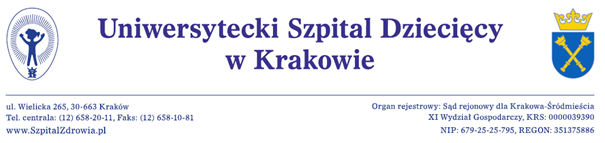 Kraków dnia 28.08.2019rEZP-271-2-14/PN/2019 / pismo 3 Wykonawcywww. bip.usdk.plDotyczy: postępowania o udzielenie zamówienia publicznego na  dostawę sond molekularnych metodą FISH, numer postępowania: EZP-271-2-14/PN/2019 PYTANIE 1 dot. Załącznika nr 3 SIWZ:Czy sondy Cytocell o podanej w tabeli specyfikacji spełniają wymagania zamawiającego? Odpowiedź 1:Zamawiający modyfikuje SIWZ – w załączeniu poprawiona Pytanie 2 Czy Zamawiający w związku z oczywistą omyłką pisarską potwierdza, że zapis pod tabelą asortymentowo-cenową powinien mieć brzmienie:„Oferowane sondy molekularne charakteryzują się wysoką wydajnością hybrydyzacji i bardzo dużą trwałością  (długa możliwość zbierania bardzo wysokiej jakości sygnałów), dostarczane  są w zestawach  z DAPI ( w cenie).Sondy DNA  przeznaczone do fluorescencyjnej hybrydyzacji in situ, w postaci nie zdenaturowanej, bezpośrednio znakowane, przeznaczone do równoczesnej z materiałem denaturacji i hybrydyzacji. Sondy zawieszone w buforze hybrydyzacyjnym.Sondy  pakowane w opakowaniach na 5 lub 10 testów”Odpowiedź 2:Zamawiający modyfikuje SIWZ w załączeniu poprawiona.Pytanie 3Zapytanie do tabeli asortymentowo-cenowej, kolumna: „Numer i data ważn. świad. dopuszczenia”:Według Rozporządzenia MZ w sprawie sposobu dokonywania zgłoszeń i powiadomień dotyczących wyrobów (Dz. U. z 2016 r. poz. 210) „Dystrybutor i importer mający miejsce zamieszkania lub siedzibę na terytorium Rzeczypospolitej Polskiej, którzy wprowadzili na terytorium Rzeczypospolitej Polskiej przeznaczony do używania na tym terytorium wyrób niebędący wyrobem wykonanym na zamówienie, powiadamiają o tym Prezesa Urzędu w terminie 7 dni od dnia wprowadzenia pierwszego wyrobu na terytorium Rzeczypospolitej Polskiej”. Podstawą złożenia powiadomienia jest wypełnienie formularza dla podmiotów (według załącznika 1 oraz 4). W związku z powyższym Wykonawca prosi o akceptację kopi formularza powiadomienia złożonego do URPL oraz deklaracji CE (deklaracji zgodności) jako dokumentów potwierdzających wprowadzenie wyrobów do obrotu na terytorium RP.Odpowiedź 3:Zamawiający modyfikuje SIWZ w załączeniu poprawiona.Pytanie 4Czy Zamawiający w związku z oczywistą omyłką pisarską potwierdza, że zapis w stopce dokumentów: załącznik nr 3 do SIWZ, załącznik nr 4 do SIWZ oraz załącznik nr 4a do SIWZ powinien mieć brzmienie:„EZP-271-2-14/PN/2019   Dostawa sond molekularnych do badań metodą FISH”Odpowiedź 4:Zamawiający modyfikuje SIWZ w załączeniu poprawiona Zamawiający zmienia termin składania ofert i otwarcia ofert.Nowy termin:
Składanie ofert: 04.09.2019r. do godz. 10:45 pok. 2h-06b
Otwarcie ofert:  04.09.2019r. o godz. 11:00 pok. 2h-06b Pozostałe postanowienia SIWZ pozostają bez zmian.Niniejsze pismo zostaje zamieszczone na stronie internetowej bip.usdk.pl Pełnomocnik Dyrektora ds. Jakości i Leczenia 							dr hab. med. Szymon Skoczeń L.P.Opis przedmiotu zamówieniaSpecyfikacja sondy CytocellNr kat. Cytocell1Sonda (BCR/ABL)Sonda BCR/ABL dwukolorowa, translokacyjna, dwufuzyjna: ABL1,9q34.11-q34.12,czerwona; BCR, 22q11.22-q11.23, zielonaLPH 0072Sonda (MLL)Sonda MLL dwukolorowa, rozdzielna: MLL, 11q23.3, czerwona
MLL, 11q23.3, zielonaLPH 0133Sonda (X/Y)Sonda Xα oraz Yα dwukolorowa: DXZ1, Xp11.1- q11.1, zielona;  DYZ3,Yp11.1- q11.1,czerwonaLPE0XYc4Sonda (DiGeorge)Sonda DiGeorge/VCFS N25 oraz 22q13.3, delecyjna: N25, 22q11.2,czerwona; N85A3, 22q13.3,zielona;LPU 0105Sonda 13/21Kit: Sonda prenatalna chromosomy 13 oraz 21, dwukolorowa: 13q14.2 zielona;   21q22.13 pomarańczowaLPA 0036Sonda 18 cenSonda chromosom 18, α-satelitarna, jednokolorowa; D18Z1,18p11.1-q11.1, czerwona;LPE 018R7Sonda (PML/RAR)Sonda PML/RARα(RARA) translokacyjna, dwufuzyjna, dwukolorowa: PML, 15q24.1, czerwona;  RARα, 17q21.1-q21.2, zielonaLPH 0238Sonda ETV 6/RUNX1Sonda TEL/AML1 (ETV6/RUNX1) translokacyjna, dwufuzyjna, dwukolorowa: TEL,12p13.2,czerwona;  AML1, 21q22.12, zielonaLPH 0129Sonda RUNX1/RUNX1T1Sonda AML1/ETO (RUNX1/RUNX1T1) translokacyjna, dwufuzyjna, dwukolorowa: AML1, 21q22.12, czerwona; ETO, 8q21.3, zielonaLPH 02610Sonda del (7q)Sonda del 7q, delecyjna, dwukolorowa: 7q22.1-q22.2, czerwona;  
7q31.2, zielonaLPH 02511Sonda del (5q)Sonda del 5q, delecyjna, dwukolorowa: EGR1,5q31.2, czerwona; 
5p15.31,zielonaLPH 02412Sonda ( IGH)Sonda IGH Plus, rozdzielna, dwukolorowa: IGHC,14q32.33, czerwona; 
IGHV,14q32.33, zielonaLPH 07013Sonda (p53)Sonda p53, delecyjna, dwukolorowa: P53,17p13.1,czerwona; 
D17Z1,17p11.1-q11.1,zielonaLPH 01714Sonda N-MYCSonda N-MYC dwukolorowa: N-MYC,2p24.3,czerwona; 
LAF4,2q11.2,zielonaLPS 00915Sonda EVI(MECOM)Sonda EVI(MECOM) rozdzielna, trójkolorowa: EVI1,3q26.2,czerwona; 
EVI1(MECOM),3q26.2,zielona; EVI1,3q26.2,niebieskaLPH 03616Sonda MLL/AFF19(AF4)Sonda MLL/AFF1 translokacyjna, dwufuzyjna, dwukolorowa: MLL,11q23.3,zielona;  AFF1,4q21.3-q22.1,czerwona;LPH 08117Sonda E2A(TCF3)/PBX1Sonda E2A(TCF3)/PBX1 translokacyjna, dwufuzyjna, dwukolorowa: E2A,19p13.3,zielona;  PBX1,1q23.3,czerwona;LPH 07918Sonda E2A(TCF3)/HLFSonda E2A (TCF3)/PBX1/HLF, translokacyjna, dwufuzyjna, trójkolorowa: E2A,19p13.3,zielona;  PBX1,1q23.3,czerwona; HLF,17q22,niebieska;LPH 080